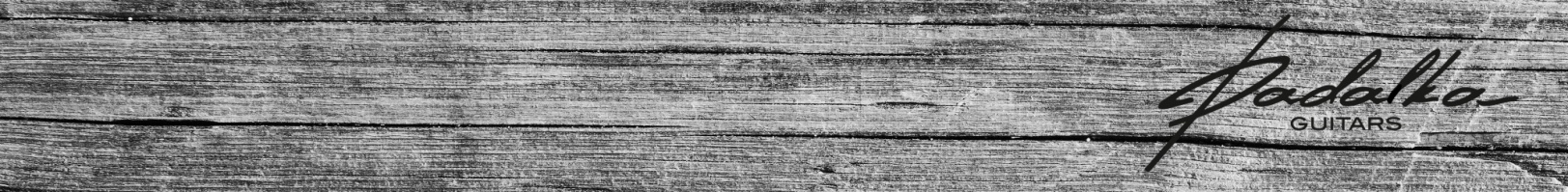 Instrument: Name:E-mail:Common specificationsCommon specificationsTypeModelScale lengthNumber of stringsNeck jointLeft handed / right handed Neck specificationsNeck specifications Number of frets Fret wire One piece / laminated   Neck wood Fretboard wood Fretboard radius  Neck thickness and profileHeadstock shapeBinding: neck / headstockFret position markersSide markersCustom inlayNutHeadstock colour / veneer / finish (matt or gloss)Neck colour / finish (matt or gloss)Logo colourNotesBody specificationsBody specificationsBody woodBody shapeArm bevel / body bevel / carved top Top materialBody bindingBody colour / finish (matt or gloss)Top colour / finish (matt or gloss)NotesHardware / electronicsHardware / electronicsBridge, string mountTunersHardware colourStringsJack plateKnobsTrusss rod coverPickupsPickups mount: rings / directKnob configurationSplit coilsPickup selector typeStrap buttons NotesAdditional informationAdditional informationTuningShipping addressShipment packing / hardsell caseNotes